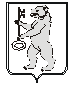 АДМИНИСТРАЦИЯ БАЛАХТОНСКОГО СЕЛЬСОВЕТА КОЗУЛЬСКОГО РАЙОНАКРАСНОЯРСКОГО КРАЯПОСТАНОВЛЕНИЕ В соответствии с частью 5 статьи 21Федерального закона от 05.04.2013 № 44-ФЗ «О контрактной системе в сфере закупок товаров, работ, услуг для обеспечения государственных и муниципальных нужд», руководствуясь Уставом Балахтонского сельсовета, ПОСТАНОВЛЯЮ:1.Утвердить Порядок формирования, утверждения и ведения планов-графиков закупок для обеспечения муниципальных нужд муниципального образования Балахтонский сельсовет Козульского района Красноярского края, согласно приложению.2. Считать утратившим силу постановление администрации Балахтонского сельсовета от 12.12.2019 № 48 «Об установлении Порядка формирования, утверждения и ведения планов-графиков закупок для обеспечения муниципальных нужд муниципального образования Балахтонский сельсовет Козульского района Красноярского края».2. Контроль за выполнением настоящего постановления возложить на главного бухгалтера администрации сельсовета В.А. Кривоносову.3. Постановление вступает в силу со дня его подписания и подлежит опубликованию в местном печатном издании «Балахтонские вести», размещению на официальном сайте администрации сельсовета: http:balahton-adm.gbu.su.Исп. Кривоносова Виктория АндреевнаТел. 8(39154) 25-3-31Порядок формирования, утверждения и ведения планов-графиков закупок для обеспечения муниципальных нужд муниципального образования Балахтонский сельсовет Козульского района Красноярского края1. Настоящий Порядок разработан в соответствии с постановлением Правительства Российской Федерации от 30 сентября 2019 года N 1279 «Об установлении порядка формирования, утверждения планов-графиков закупок, внесения изменений в такие планы-графики, размещения планов-графиков закупок в единой информационной системе в сфере закупок, особенностей включения информации в такие планы-графики и требований к форме планов-графиков закупок и о признании утратившими силу отдельных решений Правительства Российской Федерации» и устанавливает правила формирования, утверждения и ведения планов-графиков закупок для обеспечения муниципальных нужд муниципального образования Балахтонский сельсовет.2. Планы-графики закупок содержат перечень закупок товаров, работ, услуг для обеспечения государственных нужд Красноярского края на финансовый год и являются основанием для осуществления закупок. 3. Планы-графики закупок утверждаются в течение 10 рабочих дней следующими заказчиками:а) муниципальными заказчиками, действующими от имени муниципального образования Балахтонский сельсовет Козульского района Красноярского края (далее - муниципальные заказчики), - со дня доведения до соответствующего муниципального заказчика объема прав в денежном выражении на принятие и (или) исполнение обязательств в соответствии с бюджетным законодательством Российской Федерации;б) бюджетными учреждениями, созданными муниципального образования Балахтонский сельсовет Козульского района Красноярского края, за исключением закупок, осуществляемых в соответствии с частями 2 и 6 статьи 15 Федерального закона от 05.04.2013 № 44-ФЗ «О контрактной системе в сфере закупок товаров, работ, услуг для обеспечения государственных и муниципальных нужд» (далее – Федеральный закон), - со дня утверждения плана финансово-хозяйственной деятельности;1) муниципальные унитарные предприятия, имущество которых принадлежит на праве собственности муниципальному образованию Балахтонский сельсовет Козульского района Красноярского края, за исключением закупок, осуществляемых в соответствии с частями 2 (1) и 6 статьи 15 Федерального закона, со дня утверждения плана (программы) финансово-хозяйственной деятельности унитарного предприятия;в) автономными учреждениями, созданными муниципальным образованием Балахтонский сельсовет Козульского района Красноярского края, в случае, предусмотренном частью 4 статьи 15 Федерального закона, - со дня заключения соглашений о предоставлении субсидий на осуществление капитальных вложений в объекты капитального строительства муниципальной собственности муниципального образования или приобретение объектов недвижимого имущества в муниципальную собственность муниципального образования (далее - субсидии). При этом в план-график закупок включаются только закупки, которые планируется осуществлять за счет субсидий;г) бюджетными, автономными учреждениями, созданными муниципальным образованием Балахтонский сельсовет Козульского района Красноярского края, муниципальными унитарными предприятиями, осуществляющими закупки в рамках переданных им органами местного самоуправления муниципального образования Балахтонский сельсовет Козульского района Красноярского края полномочий муниципального заказчика по заключению и исполнению от имени муниципального образования муниципальных контрактов от лица указанных органов, в случаях, предусмотренных частью 6 статьи 15 Федерального закона, - со дня доведения на соответствующий лицевой счет по переданным полномочиям объема прав в денежном выражении на принятие и (или) исполнение обязательств в соответствии с бюджетным законодательством Российской Федерации.4. Планы-графики закупок формируются заказчиками, указанными в пункте 2 настоящего Порядка, ежегодно на очередной финансовый год в соответствии с планом закупок в следующие сроки с учетом следующих положений:а) заказчики, указанные в подпункте «а» пункта 2 настоящего Порядка:1) формируют планы-графики закупок после внесения решения о местном бюджете на рассмотрение представительного органа муниципального образования в сроки, установленные главными распорядителями средств местного бюджета, но не позднее1 ноября текущего года.уточняют планы-графики закупок при необходимости в сроки, установленные главными распорядителями средств местного бюджета, но не позднее 30 рабочих дней после вступления в силу решения о местном бюджете на очередной финансовый год и плановый период и после доведения объема прав в денежном выражении на принятие и (или) исполнение обязательств в соответствии с бюджетным законодательством Российской Федерации утверждают планы-графики закупок в сроки, установленные главными распорядителями средств краевого бюджета, но не позднее сроков, указанных в пункте 3 Порядка(10 рабочих дней);б) заказчики, указанные в подпункте «б» пункта 2 настоящего Порядка:формируют планы-графики закупок после внесения проекта решения о местном бюджете на рассмотрение представительного органа муниципального образования в сроки, установленные органами местного самоуправления, осуществляющими функции и полномочия их учредителя, но не позднее 1 ноября текущего года;утверждают планы-графики закупок после их уточнения (при необходимости) и утверждения планов финансово-хозяйственной деятельности в сроки, установленные органами, осуществляющими функции и полномочия их учредителя, но не позднее сроков указанных в пункте 3 Порядка:1) заказчики, указанные в подпункте «б» пункта 2 настоящего Порядка:формируют планы-графики закупок при планировании в соответствии с законодательством Российской Федерации их финансово-хозяйственной деятельности;уточняют при необходимости планы-графики закупок, после их уточнения и утверждения плана (программы) финансово-хозяйственной деятельности предприятия утверждают планы-графики закупок в срок, установленный пунктом 2 настоящего Порядка;в) заказчики, указанные в подпункте «в» пункта 2 настоящего Порядка:формируют планы-графики закупок после внесения проекта решения о местном бюджете на рассмотрение представительного органа муниципального образования, но не позднее1 ноября текущего года;утверждают планы-графики закупок после их уточнения (при необходимости) и заключения соглашений о предоставлении субсидий указанных в пункте 3 Порядка;г) юридические лица, указанные в подпункте «г» пункта 2 настоящего Порядка:формируют планы-графики закупок после внесения проекта решения о местном бюджете на рассмотрение представительного органа муниципального образования, но не позднее1 ноября текущего года;утверждают планы-графики закупок после их уточнения (при необходимости) и заключения соглашений о передаче указанным юридическим лицам соответствующими муниципальными органами муниципального образования, являющимися муниципальными заказчиками, полномочий муниципального заказчика на заключение и исполнение муниципальных контрактов от лица указанных органов указанных в пункте 3 Порядка.5. Формирование, утверждение и ведение планов-графиков закупок заказчиками, указанными в подпункте «г» пункта 2 настоящего Порядка, осуществляется от лица органов местного самоуправления муниципального образования, передавших этим заказчикам свои полномочия.6. В план-график закупок включается перечень товаров, работ, услуг, закупка которых осуществляется путем применения способов определения поставщика (подрядчика, исполнителя), установленных частью 2 статьи 24 Федерального закона, у единственного поставщика (подрядчика, исполнителя), а также путем применения способа определения поставщика (подрядчика, исполнителя), устанавливаемого Правительством Российской Федерации в соответствии со статьей 111 Федерального закона.7. В случае если определение поставщиков (подрядчиков, исполнителей) для заказчиков, указанных в пункте 2 настоящего Порядка, осуществляется уполномоченным органом или уполномоченным учреждением, определенными решениями о создании такого органа, учреждения или решениями о наделении их полномочиями в соответствии со статьей 26 Федерального закона, то формирование планов-графиков закупок осуществляется с учетом порядка взаимодействия заказчиков с уполномоченным органом, уполномоченным учреждением.8. В план-график закупок включается информация о закупках, об осуществлении которых размещаются извещения либо направляются приглашения принять участие в определении поставщика (подрядчика, исполнителя) в установленных Федеральным законом случаях в течение года, на который утвержден план-график закупок, а также о закупках у единственного поставщика (подрядчика, исполнителя), контракты с которым планируются к заключению в течение года, на который утвержден план-график закупок.9. В случае если период осуществления закупки, включаемой в план-график закупок заказчиков, указанных в пункте 2 настоящего Порядка, в соответствии с бюджетным законодательством превышает срок, на который утверждается план-график закупок, в план-график закупок также включается сведения о закупке на весь срок исполнения контракта.Заказчики, указанные в пункте 2 настоящего Порядка, ведут планы-графики закупок в соответствии с положениями Федерального закона и настоящего Порядка. Внесение изменений в планы-графики закупок осуществляется в случае внесения изменений в план закупок, а также в следующих случаях:а) изменение объема и (или) стоимости планируемых к приобретению товаров, работ, услуг, выявленные в результате подготовки к осуществлению закупки, вследствие чего поставка товаров, выполнение работ, оказание услуг в соответствии с начальной (максимальной) ценой контракта, предусмотренной планом-графиком закупок, становится невозможной;б) изменение планируемой даты начала осуществления закупки, сроков и (или) периодичности приобретения товаров, выполнения работ, оказания услуг, способа определения поставщика (подрядчика, исполнителя), этапов оплаты и (или) размера аванса, срока исполнения контракта;в) отмена заказчиком закупки, предусмотренной планом-графиком закупок;г) образовавшаяся экономия от использования в текущем финансовом году бюджетных ассигнований в соответствии с законодательством Российской Федерации;д) выдача предписания органами контроля, определенными статьей 99 Федерального закона, в том числе об аннулировании процедуры определения поставщиков (подрядчиков, исполнителей);е) реализация решения, принятого заказчиком по итогам обязательного общественного обсуждения закупки;ж) возникновение обстоятельств, предвидеть которые на дату утверждения плана-графика закупок было невозможно;з) иные случаи.10. Внесение изменений в план-график в соответствии с частью 13 статьи 21 Федерального закона по каждому объекту закупки может осуществляться не позднее чем за один день до дня размещения в единой информационной системе извещения об осуществлении соответствующей закупки или направления приглашения принять участие в определении поставщика (подрядчика, исполнителя) закрытым способом, за исключением случая, указанного в пункте 10 настоящего Порядка, либо в случае заключения контракта с единственным поставщиком (подрядчиком, исполнителем) в соответствии с частью 1 статьи 93 Федерального закона - не позднее чем за один день до дня заключения контракта.11. В случае осуществления закупок путем проведения запроса котировок в целях оказания гуманитарной помощи либо ликвидации последствий чрезвычайных ситуаций природного или техногенного характера в соответствии со статьей 82 Федерального закона внесение изменений в план-график закупок осуществляется в день направления запроса о предоставлении котировок участникам закупок, а в случае осуществления закупки у единственного поставщика (подрядчика, исполнителя) в соответствии с пунктом 9 части 1 статьи 93 Федерального закона –в день заключения контракта.12. План-график закупок содержит приложения, содержащие обоснования в отношении каждого объекта закупки, подготовленные в порядке, установленном Правительством Российской Федерации в соответствии счастью 7 статьи 18Федерального закона, в том числе:обоснование начальной (максимальной) цены контракта или цены контракта, заключаемого с единственным поставщиком (подрядчиком, исполнителем), определяемых в соответствии со статьей 22 Федерального закона, с указанием включенных в объект закупки количества и единиц измерения товаров, работ, услуг (при наличии);обоснование способа определения поставщика (подрядчика, исполнителя) в соответствии с главой 3Федерального закона, в том числе дополнительные требования к участникам закупки (при наличии таких требований), установленные в соответствии счастью 2 статьи 31Федерального закона.13. Информация, включаемая в план-график закупок должна соответствовать показателям плана закупок, в том числе:а) включаемые в план-график закупок идентификационные коды закупок должны соответствовать идентификационному коду закупки, включенному в план закупок;б) включаемая в план-график закупок информация о начальных (максимальных) ценах контрактов, ценах контрактов, заключаемых с единственным поставщиком (подрядчиком, исполнителем), и об объемах финансового обеспечения (планируемых платежей) для осуществления закупок на соответствующий финансовый год должна соответствовать включенной в план закупок информации об объеме финансового обеспечения (планируемых платежей) для осуществления закупки на соответствующий финансовый год.14. Планы-графики закупок формируются и ведутся заказчиками, указанными в пункте 2 настоящего Порядка, в соответствии с требованиями к форме, утвержденными Постановлением Правительства Российской Федерации от 30 сентября 2019 года N 1279 «Об установлении порядка формирования, утверждения планов-графиков закупок, внесения изменений в такие планы-графики, размещения планов-графиков закупок в единой информационной системе в сфере закупок, особенностей включения информации в такие планы-графики и требований к форме планов-графиков закупок и о признании утратившими силу отдельных решений Правительства Российской Федерации».17.03.2020с. Балахтон№ 21Об установлении Порядка формирования, утверждения и ведения планов-графиков закупок для обеспечения муниципальных нужд муниципального образования Балахтонский сельсовет Козульского района Красноярского краяГлава сельсовета В.А. МецгерПриложение к постановлению администрации Балахтонского сельсоветаот 17.03.2020 г. №21